PUBLIKASI PERSJUDUL	: BELUM PENUHI KRITERIA KLBMEDIA	: HARIAN JOGJATANGGAL	: 14 SEPTEMBER 2016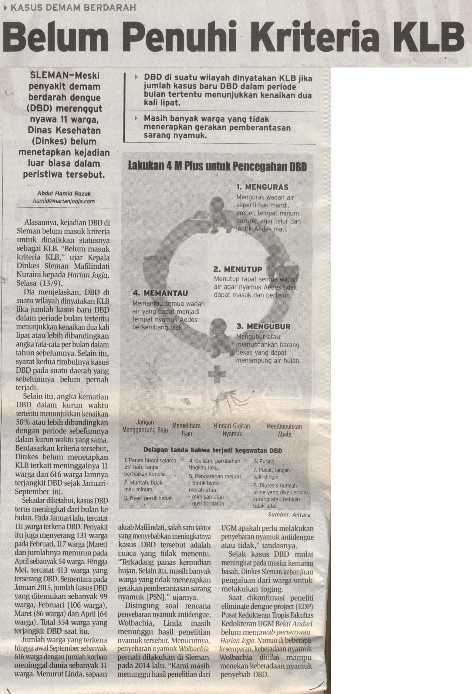 